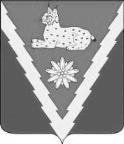 АДМИНИСТРАЦИЯ МЕЗМАЙСКОГО СЕЛЬСКОГО ПОСЕЛЕНИЯАПШЕРОНСКОГО РАЙОНАРАСПОРЯЖЕНИЕ   от 17.04.2023 г.                                                                                             № 30-рп. МезмайО мерах по недопущению несчастных случаев на воде в Мезмайском сельском поселении Апшеронского районаС целью недопущения возникновения чрезвычайной ситуации, повлекшей за собой гибель людей, связанной с купанием в горных реках: 1. Запретить купание в горных реках: Курджипс, Мезмай и других водоемах, протекающих по территории Мезмайского сельского поселения Апшеронского района.2. Разместить аншлаги «Купание запрещено!», в пос. Мезмай – 2 штуки, в ст. Темнолесская – 2 штуки. 3. Разместить информационные аншлаги «Несчастные случаи на воде» в пос. Мезмай – 2 штуки, в ст. Темнолесская – 2 штуки. 4.Рекомендовать хозяйствующим субъектам, расположенным на территории Мезмайского сельского поселения довести настоящее распоряжение до своих работников.5. Рекомендовать директору МКОУ СОШ № 27 довести настоящее распоряжение до родителей учащихся.6. Общему отделу администрации Мезмайского сельского поселении Апшеронского района (Майстренко Е.М.) разместить настоящее распоряжение на информационных стендах Мезмайского сельского поселения Апшеронского района, а также на официальном сайте администрации поселения в информационно- телекоммуникационной сети «Интернет».7. Контроль за выполнением настоящего распоряжения оставляю за собой.8. Распоряжение вступает в силу со дня его подписания.ГлаваМезмайского сельскогопоселения Апшеронского района                                                        А.А.Иванцов